運動している物体が持っているエネルギー　→　運動エネルギー運動エネルギーの大きさは何に関係するでしょうか。球の速さと質量に注目してみよう。下図のように球を転がし、木片に衝突させると木片を移動させることができます。速度も測定しましょう。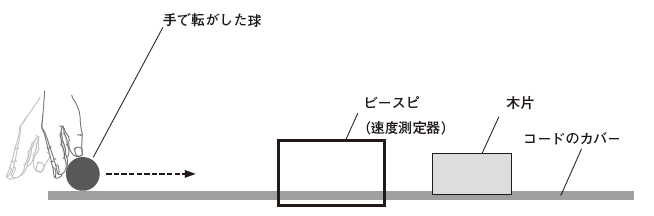 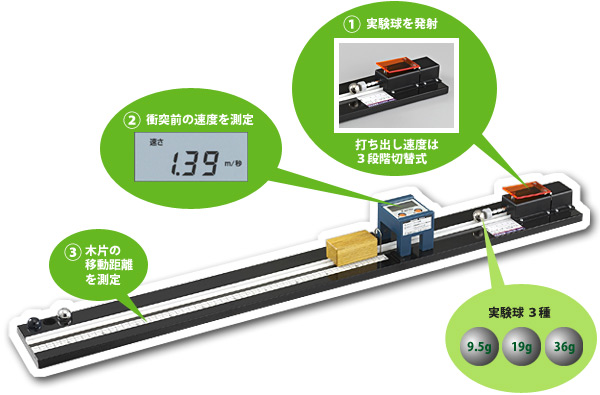 方法①　水平な安定した場所に衝突実験器を設置し、固定する。　②　測度測定器と木片、球を所定の位置にセットする。　③　速度測定器をセットし、発射装置のばねを押し込み、発射させる。発射装置の打ち出し速度を変えて　　　速度の違いによる木片の移動距離を調べる。　④　違う球でも同様の実験を行い、測定記録から木片の移動距離を縦軸、球の速さを横軸としたグラフを作り、分析を行う。　⑤　球の速さを約１．３ｍ／ｓまたは１．８ｍ／ｓになるように発射装置を調整し、３種類の球の質量と、木片の移動距離との関係を調べ、グラフを作り、分析を行う。ビー球の質量（　　　　　　）gチタン球（光沢なし）の質量（　　　　　　）g鉄球（光沢あり）の質量（　　　　　　）g実験結果からわかること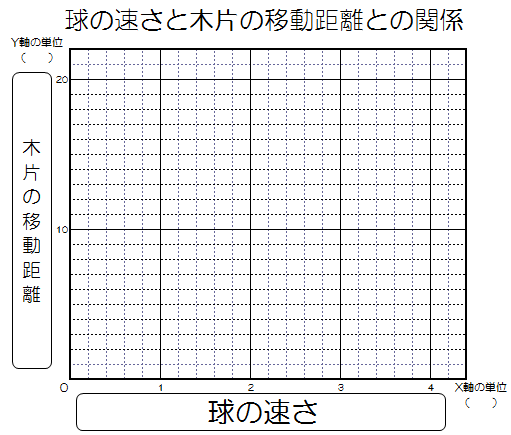 実験結果からわかること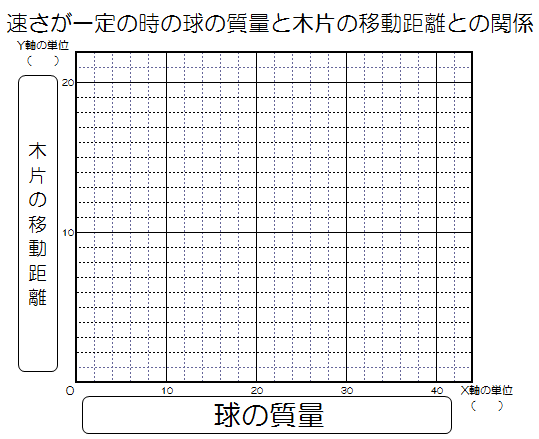 　３年　　組　　番　氏名　　　　　	　　　　　　　        球の速さ（ｍ／ｓ）木片の移動距離（cm）球の速さ（ｍ／ｓ）木片の移動距離（cm）球の速さ（ｍ／ｓ）木片の移動距離（cm）球の質量木片の移動距離（cm）ビー球（　　　ｇ）チタン球（　　　ｇ）鉄球（　　　ｇ）速さ１．３ｍ／ｓの時速さ１．８ｍ／ｓの時